EHPAD (S) et cliniques  du groupe ORPEA en France par département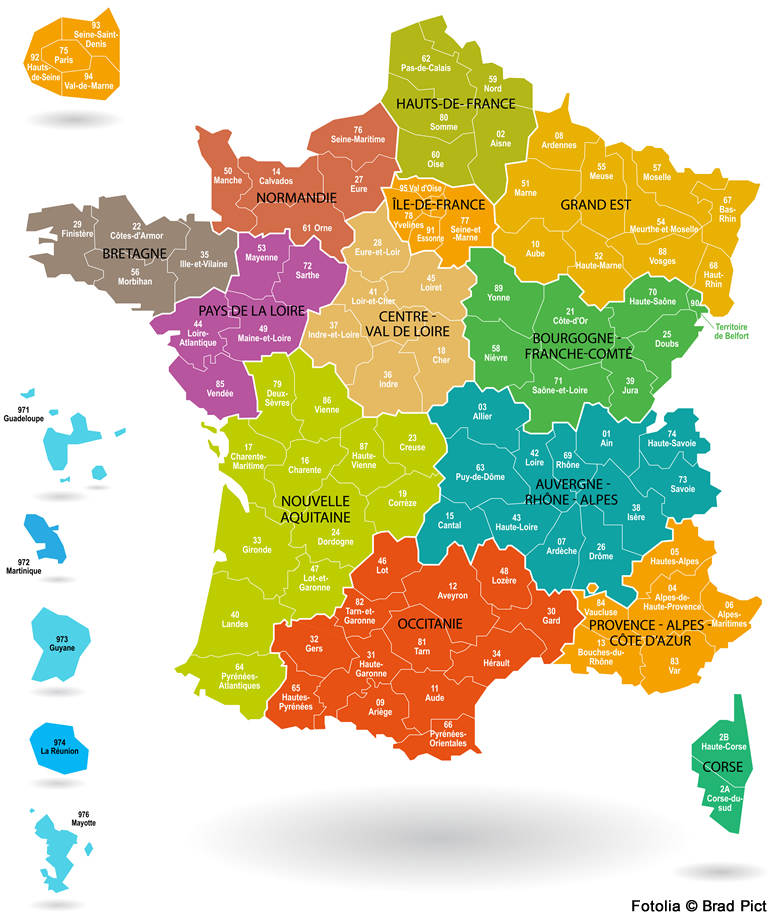 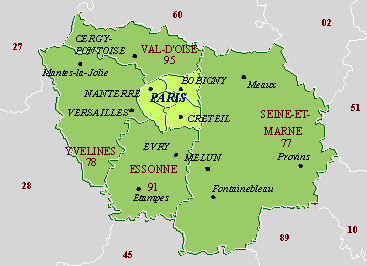 DepEHPADAdresseCliniqueAdresse01L’ambarroise58 avenue paul painlevé 01500 ambérieu en bugey02Les fables à braslesLes millésimeJeanne d’arc Paul claudel  Joseph franceschiSt quentin de la tourL’escautVal d’oiseRue des garats  02400 braslesRoute de verdilly  02400 brasles70 bd jeanne d’arc   02200 soissonRue de rollequin  02130  fère de tardenois54  rue jacquard  02700 tergnier68/72  rue georges pompidou  02100 st quentinRue du tour de ville  02 110 beaurevoir1  rue camille desmoulin  02500  hirson03Les mariniersBellerivePaul thomasRue de la fraternité 03000 moulins3 ter avenue du général de gaulle 03700 bellerive sur allier17 rue  des doyates 03200 le vernet04Les lavandinesLieu dit la clède 04660 champtercier0506Les jardins de grasseLes mimosas Diamantine La maison bleueLa bastide Les jardins d’inèsCorniche fleurieLes oliviers de st laurentVilla fochLes jardins de paulineLes citronniers41 rue jeanne jugan 06130 grasseAvenue saint laurent 06520  magagnox de grasse455 route de nice 06740 château neuf grasse304 chemin de la bastide  06510  gattières275 chemin de la tour 06140  vence11 chemin des presses 06800 cagnes sur mer89 corniche fleurie 06200 nice140 bd de provence 06700 st laurent du var29  avenue du maréchal foch 6000 nice3 chemin des fades  06110  le cannet 1 rue du moulin 06190  roquebrune cap martinSainte brigitteL’oliveraie21 avenue de la libération 06130 grasse275 chemin de la tour  06140 vence07Les tamaris136 rue mistral 07500 guilherand grangesCentre de R.F. de navenneAvenue paul morel  7000  navenne08Patrice groffDr l’hosteLa demoiselleLes harasLéon braconnier160  rue de  monthermé 08000 charles ville mezières  33  avenue  jean  jaurès  08000 villers semeuseAvenue charles de gaulle  08400  vousiers12  la fosse aux lions  08460 signy  l’abbaye291  avenue albert camus 08500 revinDu  parc  De la pointe18  ter  avenue  georges corneau  08000 charleville mesières  08500  revin76  rue  waldek rousseau0910Les jardins de romilly EuropeDe l’isle66 avenue de la liberté 10100 romilly sur seine15  avenue maréchal de lattre  de tassigny 10000 troyes10 rue de la petite courtine  10000  troyes11Les berges du canalCarmableu78  route de minervoise 11000 carcassonne27  rue barbacane 11000 carcassonne1213Les jardins de la crau  Les jardins du mazetRognacLa  bastide  des oliviersL’occitanieLes grands pinsSaint lucLa bretagneLa renaissance1 rue de l’europe  13140 miramasRue de la pinede  13270  fos sur mer18 bd gérard Philippe  13340  rognac82  avenue de marseille 13127 vitrolles 2015 route de la bellandine 13480  cabriès22 avenue des combattants en afrique du nord 13700 marignane47  avenue des trois lucs 13012  marseille255 chemin de la croix  du garalaban 13400 aubagne17  bd pèbre 13008 marseilleD’eyguièresL’escale La salette La provencaleMon reposValmanteDe l’emeraudeClinique des 3 lucsAvenue st verdene lieu dit la ferrage  13400  eyguières30 bd felix de kerimel 13730 victoret18  traverse de la salette  13012  marseille162  route  des camoins 13011  marseille67  bd leau 13008  marseille100  traverse de gouffonne 13009 marseille34  traverse de la seigneurie 13009 marseille28 traverse de la salette 13012 Marseille14Les rives st nicolasBeaulieu92 rue st martin  14000 caen53  bd georges pompidou 14000 caen15La jordanne7 rue louise michel 15000  aurillac16Les pivoinesLes charentesBd salvador allende 16340  isle d’espagnac6 rue de port thureau 16000 angoulème17Les jardins de saintesLe vigé-soubiseHarmonieLes aloèsBeau séjourSud saintongeLe château de mons Du lacL’océaneLa claire fontaine139 rue de la boule 17100 saintes5 rue du maréchal 17780  soubise13 place de la poste 17920 breuillet11 route de st palais 17200 st sulpice de royan 53 avenue de l’etrade 17530 arvert24 route des écluses  17600  saujon36  rue pierre dugua  sieur de mons 17200 royan31 avenue de la ganipote  17420  st palais sur mer92  ter avenue du lieutnant colonel tourtet   17110 st georges de didonne6 rue du gué 17000 la rochellecardiocéan25 allée de la tourtillière 17138 puilboreau18Clos des benedictins6  enclos des benedictins  18000  bourges19Saint germain1 rue de la concorde 19100 brive la gaillarde2021Les terrasses de suzon14  rue  des alisiers  21380  messigny et vantoux22La maison de velledaTertre de bran de fer 22130 plancoet2324Les vignesLes pergolas11 rue alexandre dumas 24700  moulin neufRoute de perthus 24240 sigoulèsClinique pierre de brântomeLieu dit les balans 24310 brântome2526La  clairière14  impasse  jean de  saint  prix  26200  montelimar27Les rives d’orLe bosguerard37  rue de serez  27750  la couture boussey7  rue marie de vaudemont   27370  st pierre du bosguérard D’addictologie les bruyèresLa lovière Le vallon 2  rue des bruyères 27930  brasville50  rue de la ravine 27400 louviers25  rue des fougères  27670  st ouen du tilleul 28Les jardins des chartres 1  place drouaise  28000 chartresCentre de dialyse  maison blanche 14  allée henri dunant  28500 vernouillet29KerfridenLe glénanCentre de R.F. de tréboulLes glénan24  grand  rue 29150  chateaudunAvenue de  ker  salé  29950  bénodet65 rue ar v véret 29100  douarnenezAvenue de ker salé  29950  bénodet30Château  notre  dameLa camarguePlace  du château  30730  parignargues25  allée djibaili salah  30900 nimesDu pont du gardLa foux, les bains, 30210  remoulins31Domaine de borderougeMarengo  jolimonCrampelathéna89 chemin de lanusse quartier croix daurade 31200 toulouse13 avenue léon blum  31500 toulouse100 avenue crampel  31500  toulouse2 la chapelle, 31800 villeneuve de rivièreMarignyCastelvielDu cabirolDu château  de seyssesLa lèze2  rue du  treil  31140  st loups cammasChemin des affieux  lieu  dit castelviel  31180 castel maurou13 rue etienne collongues 31771  colomiers14  place de la liberation 31600 seyssesChemin reguenade 31870  la gardelle sur lèze3233Le  verger d’annaLes  jardins d’ombeline  La  pastorale  39  route bleue 33270  bouliacLe clos d’aliénorLa cheneraieLes chardons bleusLe  relais  des  sensLe  clos  st  jacquesLa villa  des  pinsLes  magnoliasL’oasis8  le  grand  jeannot  33350  sainte  terre24  rue  racine  33560  carbon  blanc27/31 rue lamartine  33110  le  bouscat78  rue lacanau  33200 bordeaux37  avenue  de  foncastel  33700   merignac5  rue georges  pompidou  33400  talence204  cours  du gal  de gaulle 33170  gradignan1  bd  daniel digneux  33510  andernos  les  bains17  bis  rue  victor  hugo  33380  biganos5  ruue  du pont  neuf  33470  le  teichLa rose des sables7 rue du pont neuf 33470 le teich34Les monts d’aurelleSte clotilde1632  rue  de  st priest  34090 montpellierAvenue de fauville en caux  34720  cauxLa lirondeLe  mélezetLieu dit fronfège st clément de rivière 34980  st  gly du  fex1482  rue  de st priest 34090 montpellier3536Rive ardenteLe haut cluseau 36800 chasseneuilDu haut cluzeauLe haut cluzeau  36800 chasseneuil 37ChoiseulDu parc24  allée 31  rue  du trianon 37100 tours12 allée des tilleuls  37170  chambray les tours38394041Savigny sur brayeLa favoriteRoute du claireau  41360  savigny sur  braye4 rue nationale  41700  courcheverny42St just La talaudièreSaint priestLes serianesL’hermitagebalbignyPlace gapiand 42170  st just saint rambert2  sentier des écureils 42350  la talaudière2 rue pasteur 42270  st priest en jarez 29  cours  fauriel 42100 st etienne4 rue claudius buard  42100 st etienne33 bis rue du 8 mai 1945  42510  balbigny4344Le clos des mûriersLe clos saint sébastienIle de nantesLe clos de l’ile macéLes écrivainsPlace gapiand 42170  st  just  saint  rambertRue de la croix sourdeau  44230  st sébastien sur loire 8 rue  rené viviani 44200 nantes13/15  rue eugène orieux  44400 resé42 avenue des mimosas 44350 guérande45St joseph Du port 3  rue de l’orbette  45000 orléans11 rue de la masure  45550  st denis de l’hôtel Les buissonets87  rue odette toupense bp 80135  45160 olivet46Les  rives de cabessutQuai  champollion  46000  cahors 47La tour  pujolsLes  magnoliasavenue  ernest  lafont  47300  villeneuve  sir lotrue  roland  goumy  47000  agen4849Bon air14  rue germain hartuis 49124  st barthélemy d’anjou50L’émeraude225 rue jean jugan 50400 granville51La  montagne de reims Saint andréRue montchenot , la montagne de reims, 51500  villers allerand 16  rue raymond guyot 51100 reimsTerre de france4  rue des montépillois   51500 cormentreuil525354Les cygnes2  rue jacques delivre 54000 nancybellefontaine4  rue colette  54000 nancy5556Du cliscouet27  rue  ty coet  56000  vannesSaint vincent7  rue des bruyeres lieu dit quelisoy  56260 larmor plage5758Les portes du nivernais41 rue jean gauthérien 58000 nevers59ArianeLe tréfle d’argentLa reine des près Les cotonnières1  rue des tilleuls  59157  fontaine au pire16  rue de fesmy  59360  le cateau cambresis5  rue  du  puits  59145  berlaimont5  rue de londres  59120  loosMarie savoieDes hauts de FranceRobert schumanlautréamont26 avenue maréchal de lattre de tassigny  59360 le cateau  cambrésis11 rue du fort  59720  louvroil1  bis  rue  du  vert  dragon 59145  berlaimont1  rue  de londres  59120  loos60Les bords de l’oise Le clos de beauvaisisDr hallot 110 rue de la république  60100 creil10  rue maurice brayet  60000 beauvais48  bd carnot   60400 noyon 61La sénatorerie15  rue de la senatorerie  61000 alençon62Les  lysSaint jean 160  rue  henri  barbusse  62640  montigny en gohelle37 rue de valbelle 62500 st omer63L’ambène mozacAnatole France rénouardRue de la fond vachette  63200 mozac10 avenue anatole France 63130 royat1 rue rénouard  63000 clermont ferrandDu grand prèDes 6 lacsLes sorbiers Lieu dit les chaves 63830 durtol8 rue des garnaudes  63400  chamalières16 route de st germain  63500 issoire64St joseph Villa napoli  La caducéeRue st joseph 64270  salles de bearn Avenue des frères barhelemy 64100 jurancon31  rue  du  bourg  64480 ustarizDu château de prévilleLes jeunes chênesBeau site 4  avenue dr dhers 64300 orthez21 bis avenue de l’europe 64000 pauChemin de mesplet 64290 gan65Soleil d’automne5 impasse dizac 65000 tarbes66Du moulin84  rue du 4 septembre 66600 espira de l’aglyDu roussillonLa pinèdeCentre de R.F. mer air soleilSoleil cerdan289 avenue maréchal joffre 66000 perpignan2 allée des arts et des lettres 66240  st estèveRoute de port vendres 66190 collioure21 avenue du docteur cunnac 66340 osseja67De l’Aar 1 rue du château d’angleterre  67300 schiltigheimBois guillaumeDu ried  schiltigheim De l’ill 111 avenue du   maréchal  juin   76230  bois de guillaume1  rue  du château d’angleterre 67300 schiltigheiem 1 rue du château d’angleterr 67300  schiltigheim68St anne9  rue  de belfort    68990  heimsburn69Croix roussegambetta19  rue philibert roussy 69004  lyon348/350  rue andré phillip 69007 lyonlyon champvertLa majolaneLyon lumièreLa chavannerie71 rue benoist mary 69005 lyon3 rue de frédéric dugoujon 69330  meyzieu33 bis rue du 8 mai 1945 69330  meyzieu19  rue favre garin  69630  chaponost70Centre de R.F. de navenneAvenue paul morel 70 navenn71Les amaltides20  avenue  condorcet 71880  chatenoy  le royal72Les maraîchersLes sablons66  rue les maraichers   72100  le mans51  rue  des  sablons  72100  le mans73Saint sébastien873  route de tours 73200 albertville74Ile de France :75,77,78,91,92,93,94,95Voir page 14 à 20Régina  Pierre de soleilDe parassaysancellemoz408 route d’albertville  74320  sevrierImpasse henri becquerel 74100 vetaz mouthoux928 avenue du dr jacques arnand 74480  plateau d’assy150 prom marie curie 74480 passy7679Les jardins de jeanne vouilléDe sevretL’angélique22 rue des piots 79180  vouillé57 rue du moulin  à vent  79000 niort43  rue de la burgonce  79000 niort80St fursy08 rue st sauveur  80200 peronne 81Les  jardins  d’escudieLes jardins de jouvence17  rue  de  la  madeleine  81000  albi2/10  rue  de  berne la  garde  81000  albi8283Les alizésLes oliviersL’atriumLa promenade de jadeLe bois joliVictoriaSaint honorat 157 chemins des pradeaux 83270 st cyr sur mer255 impasse pierre flory 83160 la valette  du var126 avenue st georges 83500  la seyne sur merRue jules conforti  83120 sainte maxime50 rue du bois joly  83240  cavalaire sur mer 189 chemin des deux frères 83190 ollioules548  chemin de la seyne  à bastian 83500 la seyne sur mer les olivierscentre de R. F. du bessillon héliadesla chenevièrecentre de soins les collines du reverst981  RD 25 lieu dit quartier le ray sud   83830  callasAvenue du verdun zac chalbran  83300 draguignan40 rue roland carros  83600 fréjus533 l’avenue berty albrecht 83700 st Raphael1251  route gal de gaulle 83200 le reverst les eaux84Pommerol Les chesnaiesL’atriumLes portes du lubéron L’oustau Rue  alphonse  daudet  84110  vaison la romaine107  rue  colbert  84200  carpentras41  impasse du torrent  84210  st  didier avenue de la gare 84000 avignon259  chemin de la forêt 84450  saint saturnin les avignon Centre de R. du lavarin1  rue mère térésa  84000 avignon8586Les jardins de charlotteD’orLes jardins de camilleLes jardins de salomé24 rue des lilas 86170  neuville de poitou22 rue d’ypres 86500 montmorillon26 rue du prè medard 86280  saint benoist18  rue antoine de saint exupery  86240  fontaine le comte87Saint martialAllée rameau 87039  limoges8889Les cèdres Le sauleLa  puisayeLes dornets63  rue du mail richelieu  89100 paron 2  rue de belfort  89000 auxerreAllee jacques tison  89170  lavauRue des perthuisons 89150 savigny sur clairisLe petit pien  Sougères sur sinotte89470 monéteau9075Satnt jacquesLes musiciensEdith piafChaillotLes artistes des batignollesTrocadéroCastagnaryLes terrasses de mozart3 passage victor marchand  750137/9 rue germaine tailleferre 7501950 rue des bois 75019115 rue boissières 750165 rue rené blum 750177/9 rue du bouquet du longchamps 75016102 rue castagnary  75015 11 bis rue de la source   75016Centre de R.F. port royalParc de belleville Villa montsourisLa jonquière9 rue mechain  75014104/106 rue des couronnes 75020115 rue de la santé 7501325 rue de la jonquière 7501777KlareneOndineLe village Les noues Château de villeniardBd isaac pereire 77220 tournan en brie920 rue charles de gaulle 77100 mareuil  les meaux3 rue du dr limoge  77310  boissise le roi3/5  rue du maréchal juin  77130  montereau fault  yonneRue de la tuilerie   77710  vaux sur lemain Des pays de meaux 850 rue des madeleines  77100 mareuil les meaux78La jonchèreLes Lys La fontaineServices st remy les chévreusesVal de seineLa cerisaieMadeleine brès Villa des aines 25 côte de la jonchère 78380 reuil malmaison5 rue Auguste Brunot  78150 Requencourt1 avenue de l’amiral lemonnier  78160 marly le roi66  chemin de la chapelle  78470  st remy les chevreuses45 avenue de paris 78740  vaux sur seine31  rue d’epernon  78125  poigny  la foret 1  rue madeleine brès 78200 buchelay28  avenue de la république 78270 bonnières sur seineLa villa des pagesSt remy les chevreusesDu chateu de goussenville 40 avenue horace vernet 78110 le vesinet 56 chemin de la chapelle  78470 st remy les chevreuses15  rue des coutures 78930  goussonville91Les maronniersLe clos d’etrechyParc de bellejameLes garancièresMoulin de l’épineLes jardins du lacChateaux de champlatreuxRene le gros ( sarl douce France) affiliée orpeaCSE mis en place10 rue chemin des plantes  91800 boussy st antoine4  rue de la roche benotte   91580  etrechy1  rue jean de montigu  91460  marcoussis1 rue des erables 91630  leudeville55 rue st caprais  91770 st vrain2 chemin des patures 91220  bretigny sur orge37 allée bourgoin 91250 saintry sur seine26  avenue des accacias 91410  dourdanChâteau du bel airMoulin de viryLes vallees Château de villebouzinL’isle de moulin35 rue albert thomas  Crosne2 rue horace de choiseul 911700 viry chatillon86 rue du rôle 91800 brunoyRue andre chermette 91310 logpont sur orge2 place boileau  91560 crosne92Le clos des meuniersLes bords de seine  Saint josephLa garenneLe corbusierLéonard de vinciLe sequoiaVilla de garlande38 rue des meuniers  92220 bagneux76 bd de bourdon 92200 neuilly sur seine1 rue fauveau  92140  clamart31/33 rue de l’aigle  92250 la garenne colombes61 rue de bellevue92 100 boulogne billancourt12 avenue puvis de chavannes  92400 courbevoie110 avenue de la division leclerc92290 chatenay malabry16 avenue de garlande  92 bagneuxMontevido Centre de R.F PARIS NORDVilla marie louisePont de sèvres Mont valérien44 rue de la tourelle  92100 boulogne billancourt109/113 quai du dr dervaux 92600 asnières sur seine15 rue jean bonal 92250 la garenne colombes76/78 rue de silly 92100 boulogne billancourt128 rue danton  92500 reuil malmaison93Les terrasses des lilasLa chanterelleLe clos des peupliers 55 avenue pasteur 93260 les lilas119 rue hooré d’estienne d’orves 93310 le près st gervais52/54 rue des républicains espagnols 93000 bobignyCentre R.F. livry garganL’allianceClinique du près st gervais139 avenue vauban   93190 livry gargan3 voie de l’orchidée sauvage 93420 villepinte10 rue simonnot  93 le prè st gervais94La vallée de la marneDe l’ormeLes pastoureauxNormandy cottage94 quai de la marne 94340 joinville le pont8 rue vassal 94100 st maur des fosses 10 avenue salvador allende 94460 valenton5-7 rue du dr albert scweitzer  94520 mandres les rosesLa concorde Les tournellesLes pastoureauxLe moulin des ados90 rue marcel bourdarias 94140 alfortville15 bis rue des tournelles 94240 l’hay les roses10 avenue salvador allende  94460 valenton2 place boileau 91500 Crosne95Le clos des lilas Château de st valéryDu vexin Val de FranceBellevueLe clos d’arnouvilleLa rue john lennonLe clos de l’oserie Quai des brumes130 bd de la république 95600 eaubonne8 ter rue de l’ermitage 95140 montmorencyRue Gambetta 95770  st clair sur epte5 rue robert desnos  95330 domont50 rue de Paris  95400  villiers le bel21 rue jean laugère 95400 Arnouville3 rue john lennon  95370 montigny les corneilles6 rue paul emile victor  95520 osny44 rue du maréchal foch 95620 D’orgemontDes sourcesLa nouvelle héloiseMirabeauClinique les orchidéesL’isle le moulinChâteau d’herblayChamps de notre dameDe l’oserieDe belloy en France 48 rue d’orgemont  95100 argenteuil6 bis avenue de la terrasse 95160 montmorency10 rue de l’ermitage 95140 montmorency37 avenue de paris  95600 eaubonne2  rue de l’eglise  95580 andilly2  place boileau  91560 Crosne50 rue de paris  95220 herblay45 rue de l’eglise 95150 taverny4  rue alexander fleming  95520 osny13, rue du general leclerc 95270 belloy en france